        Senior Numeracy Challenge for November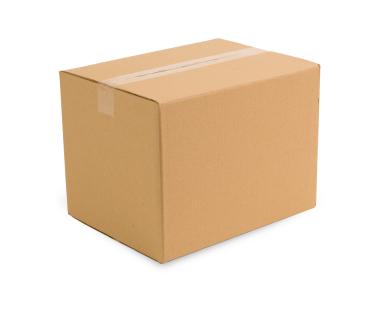 I have ten boxes with a total weight of 75kg:15kg, 13kg, 11kg,  10kg,  9kg,  8kg,  4kg,  2kg,  2kg,  1kgI want to pack the boxes into 3 crates, but each crate can carry a maximum of 25kg.How can I pack the boxes into the crates?(There may, or may not, be more than one way!)